PEDIDO DE INFORMAÇÕES nº 98/2017CONSIDERANDO a necessidade de placas nos dois sentidos da Avenida Lucas Nogueira Garcez, no trecho ilustrado nas fotos anexas, indicando a entrada para os Bairros Veraneio Ijal e Veraneio Irajá, uma vez que muitos munícipes e visitantes de outras cidades não conhecem o acesso a estes bairros e acabam errando a entrada, tendo que ir até o Bairro Chácaras Reunidas Ygarapés para fazer o retorno;CONSIDERANDO que, desde 2015, este Vereador tem enviado vários ofícios à Prefeitura solicitando a colocação destas placas, a exemplo do Ofício nº 677/2017, enviado em 26 de abril do corrente ano; eCONSIDERANDO, por fim, que até a presente data as solicitações não foram atendidas, e que são muitas as reclamações dos moradores dos referidos bairros sobre a situação,REQUEIRO à Excelentíssima   desta ,  e    , cumpridas as  , seja encaminhado ao   Municipal de Jacareí o   de :A Prefeitura tem conhecimento do problema aqui exposto?Caso positivo, qual o prazo previsto para a instalação das placas indicativas do acesso aos Bairros Veraneio Ijal e Veraneio Irajá na Avenida Lucas Nogueira Garcez?Ao  de , subscrevo. das , 29 de novembro de 2017.VALMIR DO PARQUE MEIA LUAVereador - Líder do PSDCVice-Presidente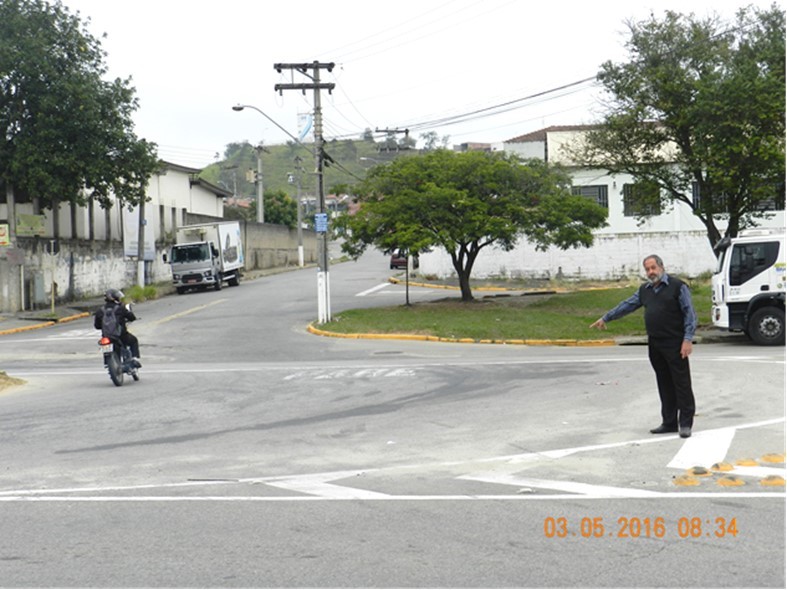 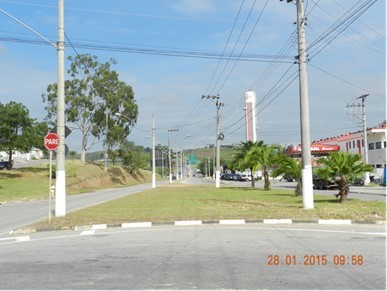 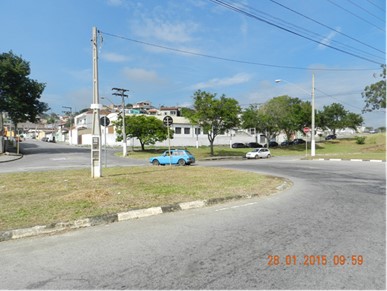 FOTOS: Região de acesso aos Bairros Veraneio Ijal e Veraneio Irajá, na Avenida Lucas Nogueira Garcez.:Requer informações acerca da falta de placas indicativas do acesso aos Bairros Veraneio Ijal e Veraneio Irajá, na Avenida Lucas Nogueira Garcez.